P 2020-01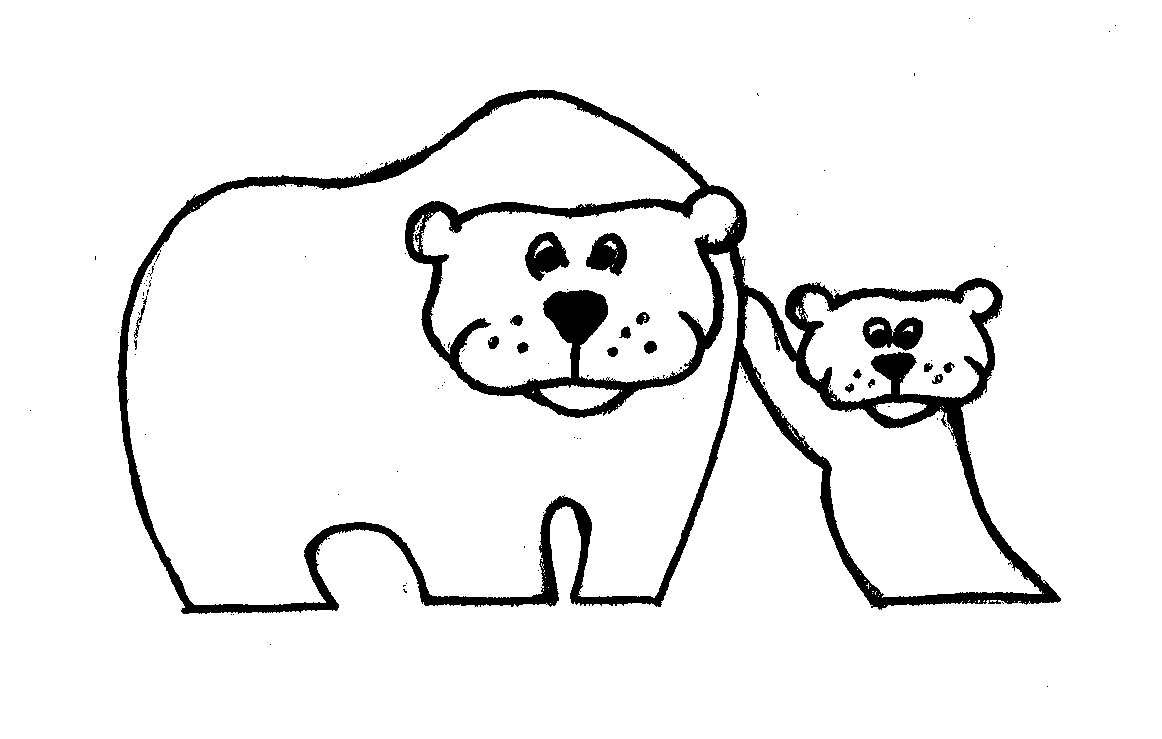 Protokoll från styrelsemöte med Bissjöns Byaförening. 		www.bissjon.seTid & Plats:	Måndagen den 6 jan. 2020, hos Jan-Erik P (Idet kallställt)Närvarande:	Jerry Olofsson, Maria Olofsson (ordf.), Anna Persson, Jan-Erik Pettersson Förhinder: 	Emma Gustavsson, Pontus Lundberg, Rut Morén §1	Ordf. öppnar mötet, föreslagen dagordning godkänns och Jerry utses att jämte ordföranden justera dagens protokoll§2	Protokoll från föregående möte, P 2019-4, läggs till handlingarna med följande noteringar; a) Höstens surströmmingsfest blev inte av. b) Vårens Våffelfest kvarstår men kan ev. bytas mot annan typ. c) Uppfräschningen av byainfarternas skyltning pågår
§3	Från Jerry O:s rapportering noteras följande.Föreningen har 18262 (22775) kr på bankkonto och ca 500-1000 kr (ca 1000 i aug. 2019) i kassa.Antalet medlemmar för vilka medlemsavgift betalats enskilt eller som hushåll beräknas till 34 varav 11 är under 12 år.§4	Beslutas angående:	ValborgAtt traditionsenligt fira med små brasor vid Marcus gård. Eventuellt allsång med vårvisor och Sångdraget. Att familjen Olofsson tänder brasan ca kl. 19 och gör inbjudan till Bissjöborna med vänner. Valborg förannonseras också av Jan-Erik i inbjudan till föreningens årsmöte.ÅrsmötetAtt traditionsenligt hålla det i Idet den 1 maj. kl. 11 - 1230. Att ordföranden, Anna P och Jan-Erik P ordnar var sin stor panna med soppa med tillbehör samt kaffe och småkaka att erbjudas deltagarna som byalunch till det facila priset 80 kr per portion (gratis för barn).Att i samband med årsmötet genomföra idékläckning med alla deltagare. Syftet skall vara att förnya och utveckla föreningens arbete genom uppdragsfördelning Att Jerry O tar upp medlemsavgifter, som så långt möjligt skall betalas med Swish. i samband med mötet. Att Jan-Erik färdigställer vid dagens möte genomgånget och justerat förslag till verksamhetsberättelse och förser valberedningen med underlag för deras uppgiftAtt Jan-Erik ordnar inbjudan till årsmötet med flygblad och på hemsidan medan Anna gör dito på Face-Book§5	Arrangemang under vårvinternBeslutas att föreningen skall stötta arrangemang med besök i bagarstugan/skidåkning/promenad och vinterfiske under våren om ork och is/snö förhållandena så medger. Anna och Jan-Erik ordnar inbjudan. Jan-Erik försöker värva någon till arrangör av pimpelfiske.Beslutas att ordna träff vid badplatsen med liknande inslag som förra året. Anna P planerar dag, tid m.m. i samråd med kyrkans Sara Pettersson. Anna och Jan-Erik kompletterar tidningen ”Vi Allas” inbjudan med dito på Facebookgrupp och byns hemsida §6	Beslutas att underställa årsmötet följande för beslut och genomförandenStyrelsen föreslår att medlemsavgiften för 2020 skall vara oförändrad d.v.s. 50 kr för enskild och 100 för familj.Lördagen den 6 juni kl. 10-12 ordna sedvanlig arbetsdag för städning och underhåll av badplatsen Lagbagarstugan och Idet, underhåll av vandringsleden och fågeltornet samt andra byggnader m.m.§7	Från Jan-Eriks rapportering noterades följande.Vid LBU:s medlemsmöte den 15 okt. informerades om planerad flyttning av anslagstavla i LövångerVebomark har indelat byns medlemmar i 3 ansvarsgrupper att växelvis ansvara för aktiviteter vid Valborg och Midsommarfirande. Vebomark föreslag att ordna en Busstur kommande turistsäsong som skall köra mellan aktiva bagarstugor och ge möjlighet för deltagarna att se, pröva på och baka samt att köpa bröd mottogs positivt.Mikael Lundmark och Jan-Erik P deltog i Vägbelysningsmöte i Långviken där både politiker och ansvariga tjänstemän samt representanter för byarna deltog. Ansvariga lovade att innan ev. nedsläckning sker samråda med berörd by.§8	Nästa sammanträde
Hålls, för bl.a. konstituering av styrelsen, antingen i anslutning till årsmötet eller om så inte passar vid senare tillfälle som då överenskoms		§9	Avslutning	Då inga övriga frågor föreligger förklarar ordföranden mötet avslutat.Vid protokollet		JusterasJE Pettersson		Maria Olofsson 		Jerry Olofsson